План работыКомитета по образованию муниципального района Усольского районного муниципального образования на ноябрь 2016 г.Председатель Комитета                                                 Н.Г. Татарникова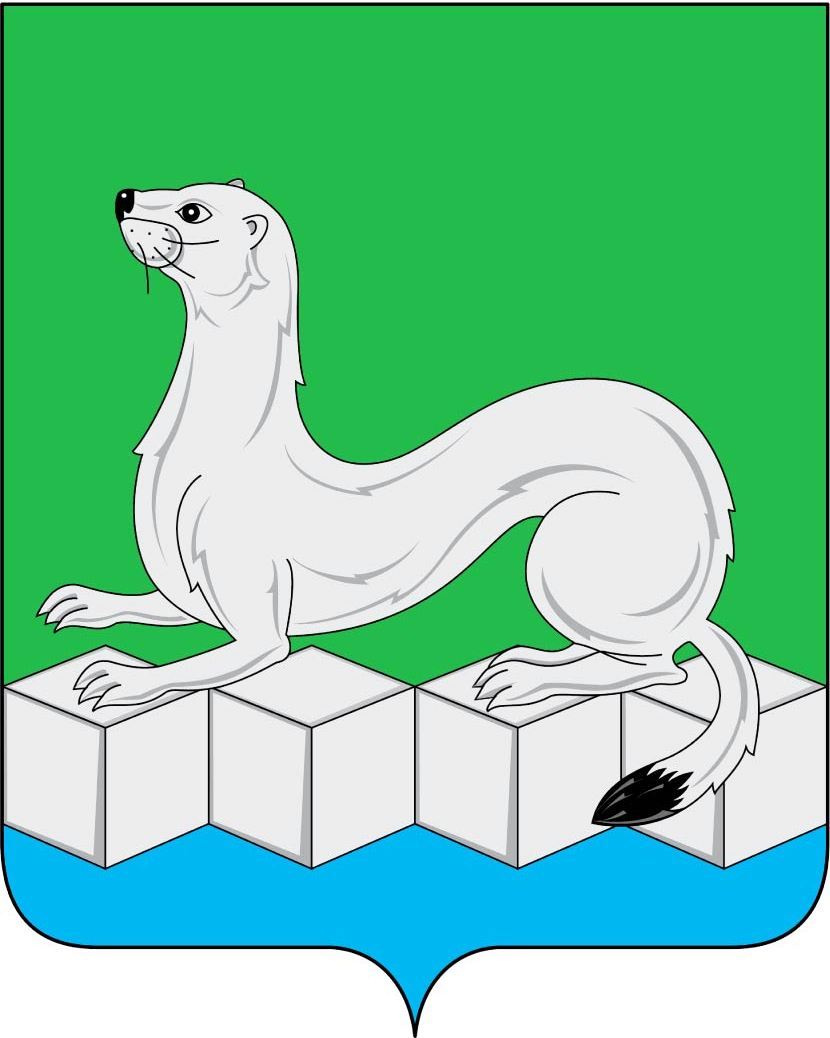 КОМИТЕТ ПО ОБРАЗОВАНИЮмуниципального районаУсольского районного муниципального образованияСвердлова ул., д.1, г.Усолье-Сибирское, Иркутская область, 665452тел./факс  (839543) 6-28-12    Е-mail:  komitet@uoura.ru  ОКПО 02106205, ОГРН 1023802142869, ИНН 3840002922, КПП 385101001КОМИТЕТ ПО ОБРАЗОВАНИЮмуниципального районаУсольского районного муниципального образованияСвердлова ул., д.1, г.Усолье-Сибирское, Иркутская область, 665452тел./факс  (839543) 6-28-12    Е-mail:  komitet@uoura.ru  ОКПО 02106205, ОГРН 1023802142869, ИНН 3840002922, КПП 38510100131.10.2016г     № 7/ 1167 Руководителям МБОУ, МБДОУ, МБУДО № п/п.МероприятияДатаВремяМесто проведенияОтветственныеПриглашенныеПодведение итогов районного конкурса для обучающихся «Школьное молоко»27.10-05.11.2016г.МБУ «ЦРО Усольского района»Маслова Н.М., директор МБУ «ЦРО Усольского района»Андреева Н.Б., методист МБУ «ЦРО Усольского района» Воскресенская Е.Н., методист МБУ «ЦРО Усольского района»Семинар-практикум  «Применение в работе учителя инструментария медиации (коммуникативные УУД)»1-2.11.2016гМБОУ «Белореченский лицей»Аринкина Н.М., начальник отдела ОД и ДОГаньшина В.Н., педагог-психолог МБОУ Белореченский лицейЕженедельный мониторинг заболеваемости гриппом и ОРВИпо средам (каждую)МБУ «ЦРО»Руководители ОУВоскресенская Е.Н., методист МБУ «ЦРО Усольского района»Горбановская В.Н., методист МБУ «ЦРО Усольского района»Районные соревнования по баскетболу среди девушек1-2.11.16г – Первая группа. 5. 11.16  г– Вторая группап. БелореченскийУчастники согласно приказу,Солоденин Н.И., консультант ООД и ДОСовещание «Актуальные вопросы совершенствования организации питания в образовательных учреждениях Усольского района»01.11.2016г.10-00ч.МБОУ «Тельминская СОШ»Руководители ОУПовара, завхозы, ответственные за организацию питания, контрактные управляющие Воскресенская Е.Н., методист МБУ «ЦРО Усольского района»Семинары-практикумы для повышения психологической компетентности и отработки профессиональных навыков01 -03.11.2016г.10-00ч.МБОУ «Белореченский лицей»Руководители ОУ районаГаньшина В.Н., руководитель РМО  педагогов-психологовРайонный конкурс для педагогов «IT-активность 2016»01.10-09.12.2016г.ОУ районаАндреева Н.Б. методист МБУ «ЦРО Усольского района», педагоги районаРабочее совещание по заполнению документов на аттестацию для педагогических работников, подавших заявление в октябре 2016 г02.11.2016г.14-00ч.МБУ «ЦРО»Кирилюк К.А., методист МБУ «ЦРО Усольского района»Отчет ОУ по итогам работы за  1 четверть  2016-2017  учебного годадо 03.11.2016г.Комитет по образованию, каб 34Руководители ОУ, Гуркова Т.В., специалист отдела ОД и ДОСеминар-практикум -вхождение в тренинг «Развитие памяти, внимания, воображения, мышления на основе детского эйдетизма (личностные, регулятивные УУД)»»3.11.2016гМБОУ «Белореченский лицей»Участники согласно приказуГаньшина В.Н., педагог-психолог МБОУ Белореченский лицейСовещание руководителей областных пилотных площадок по реализации дорожной карты по развитию кадрового потенциала работников образования Усольского района03.11.2016г.13-30ч.МБУ «ЦРО»каб. 34 Маслова Н.М., директор МБУ «ЦРО Усольского района»Чемезова Е.В., методист МБУ «ЦРО Усольского района»руководители МБОУ «Тайтурская СОШ»;МБОУ «Тельминская СОШ», МБОУ «Мишелевская СОШ»;МБДОУ «Детский сад №19 «Брусничка»;МБДОУ «Детский сад №10 «Семицветик»;МБДОУ «Детский сад №15 «Родничок»День народного единства. 04.11.2016г.ОУ района Руководители ОУ районаРайонный конкурс «Лучшая методическая разработка»:- подача заявок на Конкурс- предоставление документов на Конкурс01.11.2016г.- 13.11.2016г.14.11.2016г. -30.11.2016г.МБУ «ЦРО»Руководители ОУМаслова Н.М., методист МБУ «ЦРО Усольского района»Турнир по баскетболу среди юношей  6.11. 2016г п.БелореченскийУчастники согласно приказу,Солоденин Н.И., консультант отдела ОД и ДОПриём отчётов по социальному паспорту МБДОУдо 07.11.2016г.МБУ «ЦРО»Руководители МБДОУ Горбановская В.Н., методист МБУ «ЦРО Усольского района» Турнир по шашкам, шахматам и дартсу (мероприятие Совета отцов)  07.-18.11.2016г ОУ районаЧлены Совет отцовЛ.Г.Кондратова, гл.  специалист отдела ОД и ДОУчастие в областном конкурсе  «Ученик года-2016» 07.-11.11. 2016г.   ОЦ «Галактика»,г. Ангарск  Аринкина Н.М, начальник отдела ОД и ДО  Л.Г.Кондратова гл.  специалист отдела ОД и ДОСеминар на тему: «Профилактика личностных расстройств и формирование личностных компетенций у дошкольников»08.11.2016г. 9-30 ч.МБДОУ «Детский сад №4 «Теремок»Сластная М.М. педагог-психолог МБДОУ «Детский сад №15 «Родничок»Горбановская В.Н., методист МБУ «ЦРО Усольского района»Совещание членов муниципальной ПМПК09.11.2016г. 13-00 ч.МБОУ «Тельминская СОШ»Руководители ОУМБОУ «Белореченская СОШ» МБОУ «Тельминская СОШ»МБОУ «Тайтурская СОШ»Воскресенская Е.Н., методист МБУ «ЦРО Усольского района»Спартакиада общеобразовательных школ Иркутской области по баскетболу среди юношей 9-13.11.    2016г г.СаянскУчастники согласно приказу,Солоденин Н.И., консультант отдела ОД и ДОВыездное заседание  КДН10.11.2016гМБОУ Тельминская СОШДиректор МБОУ «Тельминская СОШ»Приходько В. Н. , зам. председателя Комитета по образованиюУчастие в общерайонном «Гражданском форуме»11.11.2016гРДК п.БелореченскийЛ.Г.Кондратова гл.  специалист отдела ОД и ДО;ПриглашенныеЗанятия районного физико-математического класса12.11.2016г.26.11.2016г.19.11.2016г.МБОУ «Белореченский лицей»ИРНИТУМаслова Н.М., директор МБУ «ЦРО»Мурзина Е.Г., руководитель классаМБОУ «Мишелевская СОШ»МБОУ «СОШ №20»МБОУ «СОШ №7»МБОУ «Белореченский лицей»Первенство Иркутской области по гиревому спорту среди юношей и девушек   12-13.11. 2016 года п. Баяндай    Участники согласно приказу,Солоденин Н.И., консультант ООД и ДОПредоставление заявок на участие в тренировочном тестировании 9 – 11 класс (платное);до 14.11.2016г. (9 класс- декабрь)до 28.11.2016г. (январь, февраль)МБОУ районаРуководители ОУ района, Гуркова Т.В. гл.  специалист отдела ОД и ДОЕдиная неделя профилактики экстремизма «Единство многообразия», посвященная Международному дню толерантности (16 ноября)14.11.2016г.- 18.11.2016г.ОУ районаРуководители ОУВоскресенская Е.Н., методист МБУ «ЦРО Усольского района»Инспекционная проверка исполнения ст.66 закона «Об образовании в РФ», ст. 14 ФЗ -120 «Об основах системы профилактики безнадзорности и правонарушений несовершеннолетних»До 15.11.2016г Комитет по образованиюОУ районаГуркова Т .В. ,гл.  специалист отдела ОД и ДО; Кондратова Л.Г., гл.  специалист отдела ОД и ДО;Семинар социальных педагогов «Защита прав и интересов несовершеннолетних. Объединения  усилия»15.11.2016г.МБОУ «СОШ № 7» с.СосновкаРуководители ОУ районаДуракова Т.В., социальный педагог МБОУ «СОШ № 7» Социальные педагоги Воскресенская Е.Н., методист МБУ «ЦРО Усольского района»Спартакиада общеобразовательных школ Иркутской области по баскетболу среди девушек16-20.11   2016г г.СаянскУчастники согласно приказу,Солоденин Н.И., консультант ООД и ДОКомандный кубок Иркутской области среди ДЮСШ по легкой атлетике   17.11. 2016г.г.ИркутскУчастники согласно приказу,Солоденин Н.И., консультант ООД и ДОПрактико-ориентированный семинар «Использование сетевых сервисов в образовательной практике»16.11.2016г. 13-00 ч.МБУ «ЦРО»Андреева Н.Б., методист МБУ «ЦРО Усольского района»Международный день отказа от курения17.11.2016гОУ районаРуководители ОУ районаАкция (флеш-моб) «Дыши, двигайся,  живи!», посвященная Международному дню отказа от курения 17.11.2016гОУ районаРуководители ОУВоскресенская Е.Н., методист МБУ «ЦРО Усольского района»Муниципальный этап всероссийской олимпиады школьников17.11.2016г.18.11.2016г.24.11.2016г.28.11.2016г.03.12.2016г.05.12.2016г.12.12.2016г.22.11.2016г.29.11.2016г.09.12.2016г.ОУМБОУ «Белореченская СОШ»МБУ ДО «ДЮСШ»Руководители ОУМаслова Н.М., директор МБУ «ЦРО Усольского района»День открытых уроков в МБОУ «Белореченский лицей» (в рамках реализации проекта «Муниципальный наставник»17.11.2016г.МБОУ «Белореченский лицей»Чемезова Е.В., методист МБУ «ЦРО Усольского района»;Тараканова М.И., директор МБОУ «Белореченский лицей»;Ганьшина В.Н., заместитель директора МБОУ «Белореченский лицей»;Совещание руководителей ОУ района ( в рамках проведения Дня открытых уроков)17.11.2016г.МБОУ «Белореченский лицей»Руководители ОУ районаН. Г. Татарникова, председатель Комитета по образованиюПриём документов на Всероссийский творческий конкурс профессионального мастерства педагогических работников МБДОУ «Лучшая авторская разработка -2016»до 18.11.2016г.МБУ «ЦРО»Руководители МБДОУ Горбановская В.Н., методист МБУ «ЦРО Усольского района» Научно-практическая конференция «Социально-педагогическое сопровождение личности, оказавшейся в трудной жизненной ситуации»18-19.11.2016г.г.Иркутск, ул. Н. набережная,д.6.Педагогический институт ИГУ, факультет педагогикиРуководители ОУВоскресенская Е.Н., методист МБУ «ЦРО Усольского района»Празднование дня Усольского района19.11.2016гРДКп. БелореченскийРуководители ОУ районаПриглашенныеРайонные соревнования по биатлону среди юношей и девушек, посвященные открытию зимнего спортивного сезона20.11.2016г п.БелореченскийУчастники согласно приказу,Солоденин Н.И., консультант ООД и ДОВсемирный день ребенка20.11.2016гОУ района Руководители ОУ районаЗаседание Совета отцов    22.11.2016г.15.00 час. ул. Свердлова,1 актовый залЧлены Совета отцовЛ.Г.Кондратова, гл.  специалист отдела ОД и ДО;Региональный турнир по боксу,  на призы ООО «Союз Центр+»  Федерации бокса г.Саянска22- 26.11. 2016 гг.СаянскУчастники согласно приказу,Солоденин Н.И., консультант отдела ОД и ДОДень психолога в России22.11.2016гОУ районаРуководители ОУ районаВыездное заседание  КДН24.11.2016гМБОУ Белая СОШДиректор МБОУ «Белая СОШ» Приходько В. Н. , зам. председателя Комитета по образованиюГлавный Сибирский фестиваль робототехники «Робосиб-2016»24.11.-25.11.2016г.г. Иркутск,СибэкспоцентрУчастники согласно заявкеКирилюк К.А., методист МБУ «ЦРО Усольского района»Проведение районного родительского собрания 25.11.2016г место проведения  дополнительноЛ.Г.Кондратова, гл.  специалист отдела ОД и ДО; О.В.Семенюра, председатель районного родительского КомитетаПредоставление отчета по организации питания за октябрьдо 25.11.2016г.МБУ «ЦРО»Руководители ОУВоскресенская Е.Н., методист МБУ «ЦРО Усольского района»Заполнение данных АИС «Комплектование ДОУ»до 25.11.2016г.МБУ «ЦРО»Руководители МБДОУ Горбановская В.Н., методист МБУ «ЦРО Усольского района»Шахматный турнир  (соревнования между командами района и городскими командами)    26.11 -27.11.2016г.МБОУ «СОШ №13» г.Усолье-СибирскоеЧлены Совета отцовЛ.Г.Кондратова,  гл.  специалист отдела ОД и ДО;Районные соревнования по лыжным гонкам среди юношей и девушек, посвященные открытию зимнего спортивного сезона27.11. 2016гУчастники согласно приказу,Солоденин Н.И., консультант ОО и ДОРМО учителей начальных классов «Современные подходы к повышению качества образования в 4-х классах, направленные на подготовку к выпускной проверочной работе»29.11.2016г.МБОУ «Мишелевская СОШ»Руководители ОУУчителя 4-х классовГущина О.С., руководитель ШМО учителей начальных классов МБОУ «Мишелевская СОШ»Воскресенская Е.Н., методист МБУ «ЦРО Усольского района»День Матери в России30.11.2016гОУ районаРуководители ОУ районаПредоставление заявок на VIII фестиваль-конкурс детской песни «Подари улыбку миру!»до 01.12.2016г.МБУ «ЦРО Усольского района»Руководители ОО района Маслова Н.М., директор МБУ «ЦРОУсольского района»Белова С.М., руководитель РМО учителей музыкиЗанятие бизнес-школыПо дополнительной информацииУчастники согласно заявкеАринкина  Н.М., начальник отдела ОД и ДОПроверка деятельности постов «Здоровье+»В течение месяцаОУ районаРуководители ОУ районаСоциальные педагогиВоскресенская Е.Н., методист МБУ «ЦРО Усольского района»РМО учителей информатикибудет сообщено дополнительноМБОУ «СОШ №20»Фефелова Л.С., руководитель РМО учителей информатикиАндреева Н.Б., методист МБУ «ЦРО Усольского района», учителя информатикиВходная диагностика по технике вычислений в 5-х, 6-х классахв течение месяцаОУ районаРуководители ОО района Маслова Н.М., директор МБУ «ЦРО Усольского района»Занятия районного профильного класса по робототехнике и мехатроникеПо отдельному графикуПо отдельному графикуМБОУ «Тельминская СОШ» (FTC)РЦВР (Ардуино)Кирилюк К.А., методист МБУ «ЦРО Усольского района»;Юрышев Денис Эдуардович, методист МОУ ДОД РЦВРРМО учителей историидата и время будут сообщены дополнительноМБОУ «Мишелевская СОШ»Руководители ОО района Маслова Н.М., директор МБУ «ЦРО Усольского района»Горбунова Л.С., руководитель РМО учителей историиСеминар по робототехнике для дошкольниковВремя и дата будут сообщены дополнительноМесто будет сообщено дополнительноКирилюк К.А., методист МБУ «ЦРО Усольского района»